Отчет
        семейный клуб «Связующая нить с книгой»за период 2020-2021 учебный годВоспитатель второй младшей группы: Патахонова Н.Г.Апрель«Экскурсия в библиотеку». (7.04.2021г.)Видео-презентация: «Экскурсия по библиотеке»Мульт.канал  «Лунтик»Просмотр художественной литературы.Отчётная презентация «Экскурсия по библиотеке»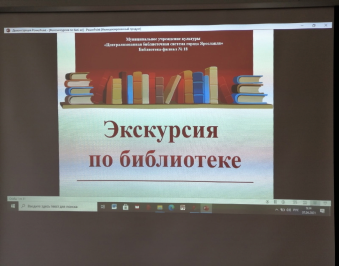 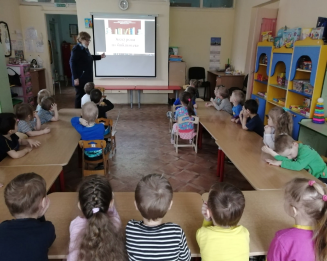 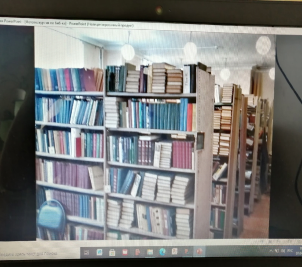 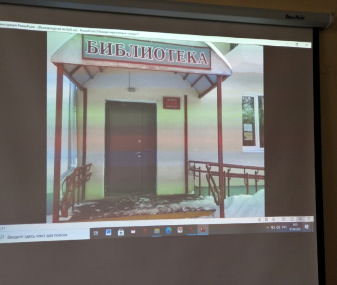 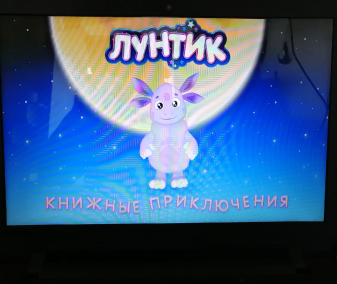 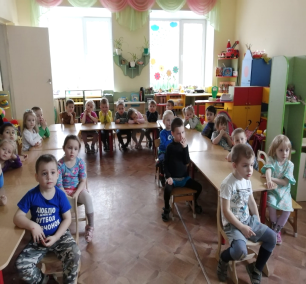 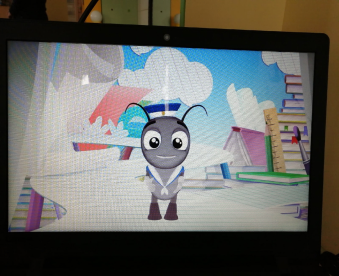 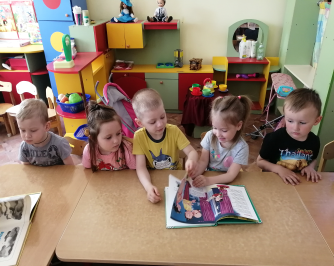 Май
«Стихи её мы знаем с детства»
(к юбилею Агнии Барто).(18.05.2021г.)Видео-презентация: «Стихи её мы знаем с детства»Мульт.канал  «Снегирь»Чтение стихотворений Агнии БартоПросмотр художественной литературы.Отчётная презентация «Стихи её мы знаем с детства»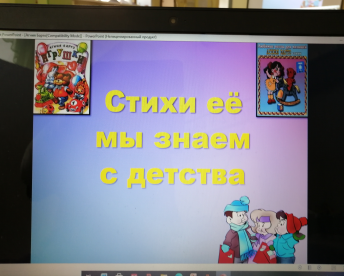 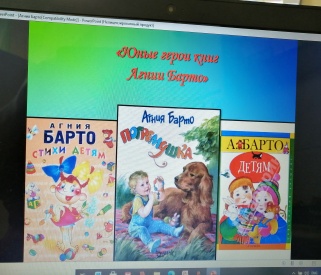 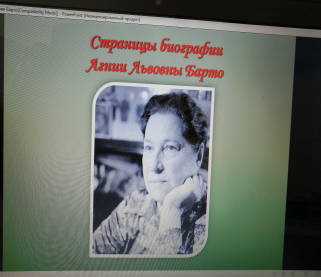 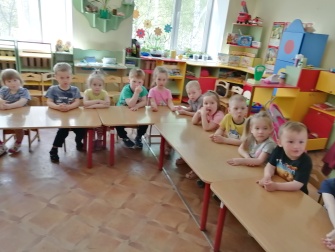 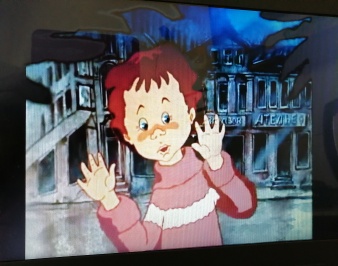 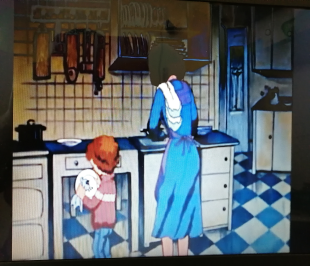 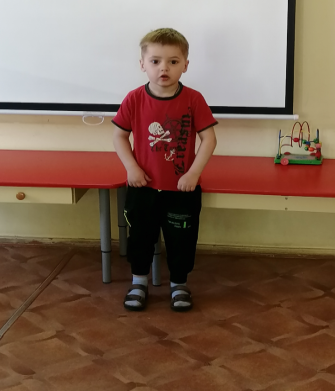 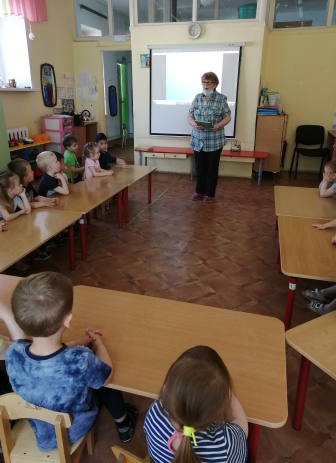 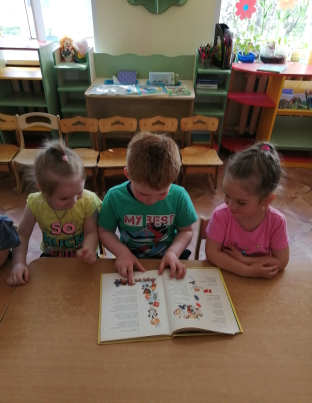 